קריאת כיווןבתכנית זו נצא לטיול מסביב לעולם עם יומן מיתרים ונבקר בכל רחבי תבל.השבוע נחזור בחזרה לישראל ונסכם את הטיול השנתי מסביב לעולםביום האחרון נזמים את ההורים לתערוכת תוצרים.מהלך השבוע:ובאריכות:מפגש 1- מפגש שיר: נחזור לישראל, נאזין לשיר "שלום לך ארץ נהדרת" ונערוך סבב שיתוף לסיכום הטיול.מפגש 2- על המפה: נעסוק בארצות המוצא של התלמידים שיכינו כל אחד דף מידע ברוח היומן.מפגש 3- הידעת?: נכיר את מושג הכפר הגלובלי ונחקור את סביבתנו מפגש 4- אאוריקה!: נכיר המצאה שלא השיגה את מטרתהמפגש 5- משחק: נערוך בשיתוף ההורים תערוכת תוצרים וסיכום הלמידה.מפגש ראשוןסיכום הלמידה השנתיתאורזים מזוודה לקראת החזרה ארצההצעת הגשה: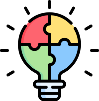 נשמיע לילדים מוזיקה עיראקית ונספר להם שבשבוע הקרוב נצא לביקור במזרח- בעיראק וגם לחזרה בזמן- אל הממלכה הבבלית.להאזנה לשיר 'שלום לך ארץ נהדרת'נפתח את היומן בראשיתו - ונתבונן במפת העולם (לחצו על התמונה להגדלה):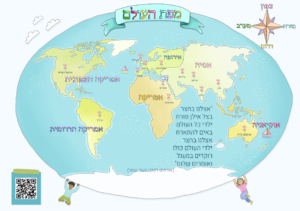 איירה: ענבל בירוןנכין מראש מצגת עם תמונות מהלמידה במהלך השנה ומהתוצרים השונים שהכנו בשיעוריםננחה את הילדים לעלעל ביומן ולהיזכר בתחנות השונות בהן ביקרנו במהלך השנה.כל תלמיד/ה יבחר מקום אחד/ בילוי אחד שהוא לוקח איתו במזוודה בחזרה הביתה.נערוך סבב שיתופים בחוויה הבלתי נשכחת של כל אחד ואחת.אלבום כיתתי- טיול שנתי מסביב לעולם אם בחרתם ליצור אלבום כיתתי לטיול השנתי מסביב לעולם - זה הזמן לעלעל גם בו ולהינות ממנו.מפגש שניומקומות רבים מאוד עזבנוכמעט כל משפחה בישראל היא דור ראשון שני שלשי או לכל ביותר רביעי לעולים.מדינת ישראל היא מדינה של מהגרים כבר 75 שנה. היום מיליונים עוברים בכל שנה בנתב"ג בדרך לטיולים וביקורים במדינות מסביב לעולם. אבל עד לא מזמן עם ישראל חי בתפוצות.היום נחזור אל מדינות המוצא של כל תלמידי הכיתההצעת הגשה:נשמיע לילדים את "שיר השיירה" שכתב עלי מוהר. נזמין את הילדים לספר מהיכן משפחתם הגיעה ארצה.נפתח את היומן בסופו- בעמוד במפת העולם המדינית- וכל אחד יצבע את מדינות המוצא של משפחתו.כל ילד יקבל נעץ וישים אותו במקומות מהן הגיעה משפחתו במפת העולם הכיתתית.נחלק לילדים משימה אישית לש"ב:כל אחד יבחר מדינה אחת ממדינות המוצא של משפחתו ויכין דף מידע על המדינה ברוח היומן: ת"ז של המדינה+ מאכל מקומי+ אתר+ הידעת ויחפש המצאה או פרט מעניין נוסף.בדומה ליומן בו ישנו סיפור הקהילה היהודית- נבקש מהילדים לכתוב (מהילדים הצעירים נבקש מההורים לכתוב עבורם) את סיפור העלייה המשפחתי- מתי עלו , מי עלה, כיצד עלו ולשתף ברגע אחד מיוחד שעבר מדור לדור והונצח בסיפור המשפחתי.את התוצרים נשמור לתערוכה כיתתית בליווי כל תוצרי הלמידה במהלך השנה.יחומרים דרושים: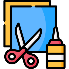 תבנית להדפסהמפגש שלישיהכפר הגלובלימה מקור הביטוי "הכפר הגלובלי"?הכפר הגלובלי (Global Village) הוא דימוי של העולם ככפר קטן. כולנו, כל אזרחי העולם, גרים ב"כפר" הזה ואנו בקשר זה עם זה, ממש כאילו היינו שכנים בכפר. התקשורת העולמית, במיוחד האינטרנט של היום, מאפשרים ליצור קשר עם כל אדם על פני הגלובוס ולשוחח אתו, ממש כאילו הוא נמצא לידנו.הצעת הגשה:נסביר לילדים מהו ה'כפר הגלובלי':נחקור את הכיתה שלנו- נעבור בין החפצים השונים ונחפש דברים שהגיעו אלינו ומוכרים לנו בזכות הכפר הגלובלי- דמויות מפורסמות (למשל ספורטאים על כריכות המחברות שלנו, קבוצות ספורט כנ"ל), מותגים על הילקוטים ועל הבגדים, שמות פרטיים בינלאומיים, פריטי הלבוש והחפצים השונים בכיתה, המוזיקה שאנחנו שומעים - שאינה ישראלית ועוד.נשאל את הילדים על היתרונות והחסרונות לדעתם של החיים בעולם המודרני ב'כפר הגלובלי'.נזמין אותם לצייר את עצמם בעולם שבו הם מכירים ומשתמשים רק בדברים שנוצרו בישראל.מפגש רביעיאאוריקה: אספרנטונלמד על המצאה שלא כ"כ הצליחה (או לא השיגה את מבוקשה) שעשויה היתה לשנות את העולם.הצעת הגשה:לכל אחד מהם שפה משלו:נחזור אל השיר איתו פתחנו את השנה "אצלנו בחצר"אם יצרתם שיחון במהלך השנה- היעזרו בוכל אחד ישתף במילה חדשה שלמד השנה- ויבחר דרך אחת שלמדנו השנה להגיד שלום יכתוב אותה על דף ויציג ליתר- שאר הילדים ינסו לזהות באיזו מדינה אומרים כך שלום.אאוריקה?....נספר לילדים על המצאה שדווקא לא הצליחה כ"כ:האספרנטוקראו את הכתבה וצפו בסרטונים שבסיומהמפגש חמישיתערוכת תוצריםלמפגש זה יש להיערך מראש. כדאי לקיים אותו בשיתוף ההורים.הצעת הגשה:נזמין את ההורים לחגוג איתנו את סיום הטיול השנתי מסביב לעולם.פעם פעם, כשטיסה לחו"ל החתה דבר נדיר, היו השבים מטיול כזה מזמינים מכרים וחברים לצפות בתמונות ומזכרות שהביאו מהטיול. נזמין את ההורים לתערוכה והצגה ברוח זו.בתערוכה נציג את דפי המידע שהילדים הכינו במהלך השבוע (ממפגש שני של שבוע זה) על מדינת המוצא של משפחתם.נציג את התוצרים שהכנו במהלך השנה- התחריט ממצרים, פופ-ארט בהשראת אנדי וורהול, הציור האימפסיוניסטי, הקסטנייטה מספרד, האוריגמי מסין ועוד ועוד ....12345אפיקברוכים השביםעל המפההידעת?אאוריקה!תערוכהנושאנוחתים בחזרהעל ארצות המוצא שלנוהכפר הגלובליהמצאות שפחות הצליחומסיבת סיכום ותערוכת תוצרים